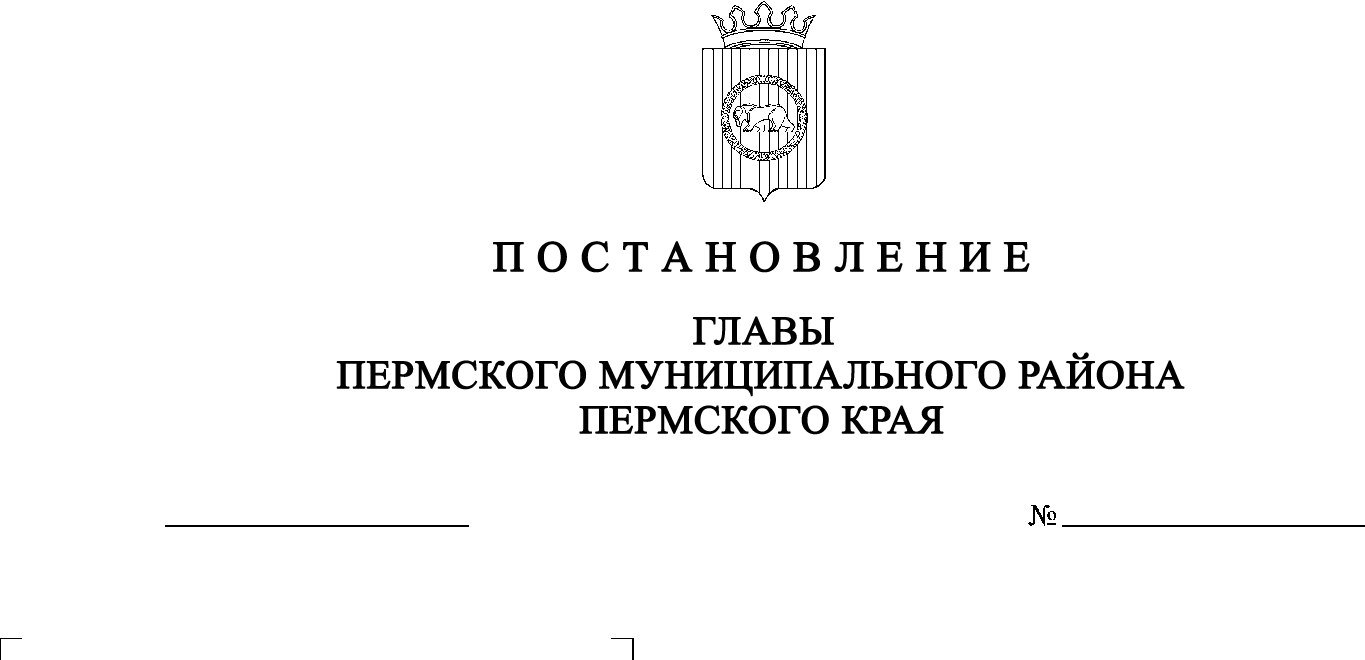 На основании пункта 6 части 2 статьи 47 Устава муниципального образования «Пермский муниципальный район»ПОСТАНОВЛЯЮ:1. Признать утратившими силу:1.1. постановление главы Пермского муниципального района от 27.12.2016 № 154 «Об утверждении Порядка выплат средств из стимулирующего фонда муниципальных служащих аппарата главы и Земского Собрания Пермского муниципального района»;1.2. постановление главы Пермского муниципального района от 23.05.2017 № 74 «О внесении изменений в Порядок выплат средств из стимулирующего фонда муниципальных служащих аппарата главы и Земского Собрания Пермского муниципального района, утвержденного постановлением главы Пермского муниципального района от 27.12.2016 № 154».2. Настоящее постановление разместить на официальном сайте Пермского муниципального района www.permraion.ru.3. Настоящее постановление вступает в силу со дня его подписания.Глава муниципального района                                                                А.П. Кузнецов